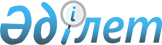 О переименовании коммунального государственного учреждения "Управление предпринимательства, индустриально-инновационного развития и сельского хозяйства города Алматы"
					
			Утративший силу
			
			
		
					Постановление акимата города Алматы от 3 февраля 2015 года № 1/61. Зарегистрировано Департаментом юстиции города Алматы 10 февраля 2015 года № 1122. Утратило силу постановлением акимата города Алматы от 27 мая 2019 года № 2/328
      Сноска. Утратило силу постановлением акимата города Алматы от 27.05.2019 № 2/328 (вводится в действие по истечении десяти календарных дней после дня его первого официального опубликования).
      В соответствии с  Законом Республики Казахстан от 23 января 2001 года "О местном государственном управлении и самоуправлении в Республике Казахстан", постановлением акимата города Алматы от 23 января 2015 года № 1/33 "О внесении изменений и дополнений в постановление акимата города Алматы от 15 июля 2013 года № 3/606 "О структуре акимата города Алматы" и решением маслихата города Алматы V-го созыва внеочередной XXXV-ой сессии № 299 от 20 января 2015 года "О внесении изменений и дополнений в решение XVIII-й сессии маслихата города Алматы V-го созыва № 144 от 5 июля 2013 года "Об утверждении схемы управления городом Алматы", акимат города Алматы ПОСТАНОВЛЯЕТ:
      1. Переименовать коммунальное государственное учреждение "Управление предпринимательства, индустриально-инновационного развития и сельского хозяйства города Алматы" в коммунальное государственное учреждение "Управление предпринимательства и индустриально-инновационного развития города Алматы" (далее - Управление).
      2. Пункт 2 признан утратившим силу постановлением акимата города Алматы от 06.12.2016 № 4/569 (вводится в действие по истечении десяти календарных дней после дня его первого официального опубликования).


      3. Управлению в установленном законодательством порядке:
      1) обеспечить перерегистрацию Управления в органах юстиции города Алматы;
      2) обеспечить размещение настоящего постановления на интернет-ресурсе.
      3) принять иные меры, вытекающие из настоящего постановления.
      4. Управлению экономики и бюджетного планирования города Алматы провести необходимые мероприятия, вытекающие из настоящего постановления.
      5. Признать утратившим силу  постановление акимата города Алматы от 17 июня 2014 года № 2/486 "Об утверждении Положения о коммунальном государственном учреждении "Управление предпринимательства, индустриально-инновационного развития и сельского хозяйства города Алматы" (зарегистрировано в Реестре государственной регистрации нормативных правовых актов за № 1069, опубликовано 15 июля 2014 года в газетах "Алматы ақшамы" и "Вечерний Алматы").
      6. Контроль за исполнением настоящего постановления возложить на заместителя акима города Алматы Е. Шорманова.
      7. Настоящее постановление вступает в силу со дня государственной регистрации в органах юстиции и вводится в действие по истечении десяти календарных дней после дня его первого официального опубликования. Положение о коммунальном государственном учреждении
"Управление предпринимательства и индустриально-инновационного
развития города Алматы"
      Сноска. Положение утратило силу постановлением акимата города Алматы от 06.12.2016 № 4/569 (вводится в действие по истечении десяти календарных дней после дня его первого официального опубликования).
					© 2012. РГП на ПХВ «Институт законодательства и правовой информации Республики Казахстан» Министерства юстиции Республики Казахстан
				
      Аким города Алматы

А. Есимов
Утверждено
постановлением акимата
города Алматы
от 3 февраля 2015 года №1/61